Research MethodologyJune 2022 ExaminationQ1. The training manager at ABC corporation has asked you to identify the kind of training programs that should be offered to the young recruits who have joined as management trainees and are to be imparted five additional general management programs along with their specify job training modules. The trainees are a mixed bunch of engineering and management graduates.(a) How would you formulate your management research questions?(b) How would you carry out a problem audit? Explain in detail the steps you would take for this.(c) What could be the mix of variables that could impact the investor decisions? Is it possible to represent the same through a theoretical framework?(d) State your study objectives and research hypotheses.   (10 Marks)Answer 1.IntroductionControl research is an observation performed on or approximately an organization's management or operations. It investigates the challenges in control or an organization and how a method to the problem is probably provided through a step-by-step hierarchy of questions to solve the issue. As per the question, step one is to formulate a studies query to guide your research closer to a solution to the problem. The demand for medical techniques to aid managers in decision-making is growing as the world becomes extra technologically advanced. In step with their Its Half solved onlyBuy Complete from our online storehttps://nmimsassignment.com/online-buy-2/NMIMS Fully solved assignment available for session June 2022,your last date is 29th May 2022.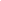 Lowest price guarantee with quality.Charges INR 199 only per assignment. For more information you can get via mail or Whats app also
Mail id is aapkieducation@gmail.comOur website www.aapkieducation.comAfter mail, we will reply you instant or maximum1 hour.Otherwise you can also contact on ourwhatsapp no 8791490301.Contact no is +91 87-55555-879Q2. -An Academic ---------- Opportunities. The objective of the study was as follows:1.   To assess the growth and development opportunities available in IT companies.2.   To  form  comprehensive  information  shoot  on  the  compensation  packages  for employees of various IT opportunities.3.   To assess the tradeoff that employees might make with respect to growth and development opportunities in case of an attractive compensation package.4.   To profile the typical employee in the IT sector.5.   The implication of the analysis for the IT study.Develop a questionnaire for the above study based on the objectives?           (10 Marks)Answer 2.IntroductionMany humans confuse "career progression" and "advancement possibilities," although the two standards are distinct. Recall it in this manner: if you need to boost your activity, you'll need to work on it. In the workplace, "career development" refers to the substantial efforts to strengthen your acting abilities and become more organized in your present and destiny responsibilities. Short-time period skill development is the key to professional advancement. Programming, for Q3a. Describe the four types scales with examples?      (5 Marks)Answer 3 (A)IntroductionAttitude assessment evaluates motivation, commitment, pleasure, and leadership effectiveness. Qualitative statistics need measuring scales. Nominal, ordinal, interval and ratio scales are applied within the study. Quite a number's task regulations set up the scale and degree of Q3b. The table below presented the ranks which were assigned by three judges to the works of ten articles:Compute the spearman’s rank order correlation coefficients for each pair of ranking and decide:a)  Which two judges are most alike in their opinion about these artistsb)  Which two judges are different in their opinion about these artists?  (5 Marks)Answer 3 (B).IntroductionOnce again, there's no apparent linear hyperlink among random variables. However, there's a precise monotonic dating (if one rises, the alternative increases as nicely, or if one declines, the other decreases as nicely) that may be visible. While used in this case, Pearson's Correlation S.no.12345678910Judge A57413298106Judge B48327110695Judge C86210413957